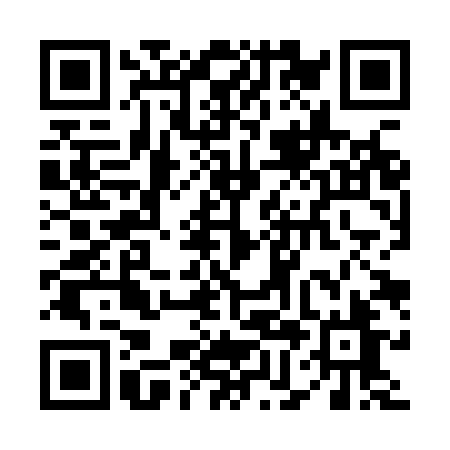 Ramadan times for Agnone, ItalyMon 11 Mar 2024 - Wed 10 Apr 2024High Latitude Method: Angle Based RulePrayer Calculation Method: Muslim World LeagueAsar Calculation Method: HanafiPrayer times provided by https://www.salahtimes.comDateDayFajrSuhurSunriseDhuhrAsrIftarMaghribIsha11Mon4:484:486:2112:124:186:056:057:3212Tue4:464:466:1912:124:196:066:067:3313Wed4:454:456:1712:124:206:076:077:3414Thu4:434:436:1612:124:216:086:087:3615Fri4:414:416:1412:114:226:096:097:3716Sat4:394:396:1212:114:236:116:117:3817Sun4:374:376:1012:114:246:126:127:3918Mon4:364:366:0912:104:256:136:137:4119Tue4:344:346:0712:104:256:146:147:4220Wed4:324:326:0512:104:266:156:157:4321Thu4:304:306:0412:104:276:166:167:4422Fri4:284:286:0212:094:286:176:177:4623Sat4:264:266:0012:094:296:186:187:4724Sun4:244:245:5812:094:306:196:197:4825Mon4:224:225:5712:084:306:216:217:4926Tue4:214:215:5512:084:316:226:227:5127Wed4:194:195:5312:084:326:236:237:5228Thu4:174:175:5212:074:336:246:247:5329Fri4:154:155:5012:074:346:256:257:5530Sat4:134:135:4812:074:346:266:267:5631Sun5:115:116:471:075:357:277:278:571Mon5:095:096:451:065:367:287:288:582Tue5:075:076:431:065:377:297:299:003Wed5:055:056:411:065:377:317:319:014Thu5:035:036:401:055:387:327:329:035Fri5:015:016:381:055:397:337:339:046Sat4:594:596:361:055:407:347:349:057Sun4:574:576:351:045:407:357:359:078Mon4:554:556:331:045:417:367:369:089Tue4:534:536:311:045:427:377:379:0910Wed4:514:516:301:045:427:387:389:11